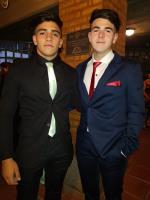 Información adicionalEstudios primarios y secundarios completos, experiencia en trabajos de construcción, rurales , pesados, carga y descarga de camiones, armados de estructuras,  busco trabajo para manutención propia y gastos universitarios 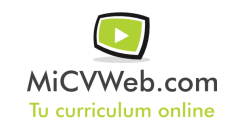 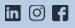 ExperienciaJavier montevecchio 10/2019-1/2020
Servicios sociales y comunitarios (Recursos Humanos - Personal) Empleado 
Río cuarto (Córdoba )
Experiencia con trabajos pesado, carga y descarga de camiones, distribución en almacenesFormaciónFormación ComplementariaHabilidades 